Producer and Supplier of Quality Fodder Seed/Planting MaterialCentral Fodder Seed Production Farms:For further details of the fodder stations following may be contacted:Director, Regional Station for Forage Production and Demonstration, Post Office Textile Mills, Hissar–125 002, Haryana, Tele. No. 01662-259184(O), 259541(R).Director, In-charge, Regional Station for Forage Production and Demonstration, Avadi (Alamadhi) P.O. cattle farm, via Red Hills, Chennai-52. Tele No. 044-26310360(O) 26418131(R).Director, In-charge, Regional Station for Forage Production and Demonstration, Pahadi Sharif, via Keshavgiri, Hyderabad–500 005 (A.P) Tele. No. 08415-265635(O), 265366(R).Director, In-charge, Regional Station for Forage Production and Demonstration, P.O. Netaji Subhas Sanatorium, Distt. Nadia, West Bengal-741 251 Tele. No. 033-25828425(O), 25828626(R).Director, Regional Station for Forage Production and Demonstration, Palej, Distt. Gandhinagar-382 355, Tele. No. 079-23261273(O), 23260106(R).Director, In-charge, Regional Station for Forage Production and Demonstration, Suratgarh-335 804 Rajasthan. Tele. No. 01509-268047(O) 268048(R).Director, In-charge, Regional Station for Forage Production and Demonstration, Srinagar, Camp Office 599/A, Gandhinagar, Jammu-180 004. Tele. No. 0191-2457698(O), 2439453(R).Director, Central Fodder Seed Production Farm, Hessarghatta, Bangalore–560 088. Tele. No. 080-28466281(O) 28466280(R).Kissan Call Centre at ATIC Telephonic enquiry using
Tel. No.: 0510-2730241

Contact Us 
Nodal Officer, ATIC 
Indian Grassland and Fodder Research Institute
Jhansi 284003StateSeed Producer/ Supplier 
(MU/ Regional Fodder Research Centre/ 
Agriculture Universities/ NSC Regional
Centre/ SSC)Fodder CropsAndhra PradeshManaging Director
Guntur Dist. Milk Producers Mutually Aided Cooperative Union Ltd.
Sangam Dairy, Guntur District
Vadlamudi – 522213 (Andhra Pradesh)Sorghum, Cowpea, Hybrid napierAndhra PradeshManaging Director
Krishna District Cooperative 
Milk Producers Union Ltd., 
Milk Products Factory Vijaywada 520009 (AP)Sorghum, Cowpea, Hybrid napierBiharManaging Director
Mithila Dugdh Utpadak Sahakari
Sangh Ltd., Industrial Area,
P.O. Harpur Alowth,
Dist. : Samastipur – 848 101 (Bihar)Berseem, Oats, MaizeBiharNational Seeds Corporation Limited 
Sheikhpura Rajabazar, Patna-800 014Oats, Berseem, Maize, SorghumBiharBihar Rajya Beej Nigam Limited 
Agriculture Farm Campus, Mithapur, PATNA-800001Oats, BerseemGujaratManaging Director
Baroda District Cooperative 
Milk Producers’ Union Ltd., Baroda Dairy,
Baroda – 390 009.Lucerne, Oats, Sorghum, LucerneGujaratGeneral Manager 
Sabarmati Ashram Gausala
Bidaj Farm, P. O. Lali
Dist: Kheda- 387 120 GujaratLucerne, OatsGujaratAnand Agricultural University 
AAU campus, Hadgood, Anand, Gujarat 388110Lucerne, Oats, Hybrid napierGujaratGujarat State Seeds Corporation Ltd. Beej Bhavan, Sector 10 -A, Gandhinagar - 382010Lucerne, Oats, Sorghum, Peral milletGujaratRegional Station for Forage Production & Demonstration, Dhamrod, Campus CCBF, Ankaleshwar, Gujarat- 383002Sorghum, Pearlmillet, Hybrid napier, Guinea grassHaryanaRegional Station for Forage Production & Demonstration, P.O Textile Mills, Hissar-125002Pearlmillet, Teosinte, Sorghum, Berseem, OatsHaryanaHaryana Seeds Development Corporation Ltd. Bays No.308, Sector - 2 Panchkula (HR) - 134112Maize, Sorghum, Oats, PearlmilletKarnatakaManaging Director 
Kolar District Coop. Milk
Producers’ Union Ltd., Kolar Dairy Premises, 
NH No. 4, Huttur Post, Kolar-563102 (Karnataka)Maize, Hybrid napier, VelvetbeanKarnatakaManaging Director 
The Banglore Urban & Rural Dist Coop.
Milk Producers Society Union Ltd.,
Bangalore Dairy Premises MH Marigowda Road 
Bangalore- 560029Maize, Hybrid napier, VelvetbeanKarnatakaRaichur Bellary District Cooperative Milk Producers Union Ltd.,
Infantry Road Sanjay Gandhi Nagar
Near Fire Station 
Bellary, Karnataka 583104Sorghum , Hybrid  napier, Guinea grassKarnatakaUniversity of Agricultural Sciences 
Vignana Kendra, Bengaluru, Karnataka 560065Maize, Stylo, Velvet bean, SorghumKarnatakaCentral Fodder Seed Production Farm, Hesserghatta, Bangalore North 560088Maize, Sorghum, Cowpea, Guinea Grass, Rhodes GrassKarnatakaNational Seeds Corporation Limited 
UAS Campus, Hebbal, Banglore - 560024Maize, Sorghum, VelvetbeanKarnatakaKarnataka State Seeds Corporation Ltd. Beej Bhavan, Bellary Road, Hebbal, Bangalore - 560024Maize, SorghumMadhya PradeshNational Seeds Corporation Limited 
48-49, Sector-B, Industrial Area, Govindpura, Bhopal - 462023Oats, Maize, BerseemMadhya PradeshMP Seeds & Farms Development Corpn .Ltd. 
"Beej Bhavan,36,Mother Teresa Road, Arera Hills,BhopalOats, Maize, BerseemMaharashtraManaging Director 
Solapur District Coop. Milk Producers Union Ltd.,
24/1A Morarjeepeth, Near Navbharat Factory,
Solapur-413001MaizeMaharashtraNational Seeds Corporation Limited 
681-690, Market Yard, Gultekdi, Pune-411 037Maize, SorghumMaharashtraMahatma Phule Krishi Vidyapeeth 
Rahuri 413722 MaharsatraMaize, Sorghum, Lucerne, Hybrid Napier, OatsMaharashtraMaharashtra State Seed Corporation Ltd. Mahabeej Bhavan, Krishi Nagar, Akola- 444104 MaharastraMaize, SorghumOrissaOrissa State Seeds Corporation Ltd. Asha Nivas, Lewis Road, Bhubaneshwar 751002Berseem, SorghumPunjabProject Manager
Fodder Seed Processing Plant
Milkfed, Bassi Pathana
Dist. Fatehgarh Sahib (Punjab)- 140412Berseem, Oats, Maize, TeosintePunjabPunjab Agricultural University 
Ferozepur Rd, PAU Gate 2., Ludhiana, Punjab 140004Maize, Berseem, Teosinte, Rye grass, Pearl milletPunjabPunjab State Seeds Corporation Ltd. S.C.O. Nos. 835-836, Sector 22-A, ChandigarhMaize, Berseem, TeosintePunjabNational Seeds Corporation Limited 
SCO No.1024-25, Sector 22-B, Chandigarh-160022Maize, Berseem, TeosinteRajasthanManaging Director 
Kota Zila Dugdh Utpadak Sahkari Sangh Ltd.,
Akhelgarh, Rawat Bhata Road
Kota 324010 
RajasthanBerseem, Oats, Maize, SorghumRajasthanManager, 
Unit Seed Processing Plant, 
RCDF Ltd.,
Lalgarh, Bikaner – 334 004 (Raj.)Berseem, Lucerne, Oats, Sorghum, Clusterbean,RajasthanMaharana Pratap University of Agriculture and Technology 
Udaipur, Rajasthan 313001Maize, SorghumRajasthanSwami Keshwanand Rajasthan Agricultural University 
Sri Ganganagar Rd, Bichhwal, Bikaner, Rajasthan 334002ClusterbeanRajasthanNational Seeds Corporation Limited 
Chomu House (Tabela) Sardar Patel Marg, Jaipur-302 001Lucerne, Oats, Berseem , Sorghum, Pearl milletRajasthanRegional Station for Forage Production & Demonstration, Suratgarh, Rajasthan-335804Oats, Chinese Cabbage, BerseemRajasthanRajasthan State Seeds Corporation Ltd. Pant Krishi Bhawan, B.D. Road, JaipurOats, Clusterbean, PearlmilletTamil NaduTamil Nadu Agricultural University 
Lawley Road,
Coimbatore 641003Sorghum, Hybrid Napier, Cowpea, Guinea grassTamil NaduRegional Station for Forage Production & Demonstration, P.O.Dairy Farm, Via Red Hills, Chennai-52Sorghum, Cowpea, Stylosanthes, Hybrid napierTamil NaduNational Seeds Corporation Limited 
22-C-SIDCO (N), Industrial Estate, Near Telephone Exchange, Ambathur, Chennai - 600098Sorghum, MaizeTelenganaNational Seeds Corporation Limited 
17/11 Tukaram Gate, North Lalaguda, Secunderabad-500017Cowpea , Sorghum, Maize, LucerneTelenganaAcharya N G Ranga Agricultural University 
Rajendranagar mandal, Hyderabad, Telangana 500030Sorghum, Cowpea & Planting material of perenial grassesTelenganaDirectorate of Sorghum Research 
Himayat Sagar Road, Rajendra Nagar, Near Andhra Bank, Hyderabad, Telangana 500030SorghumTelenganaRegional Station for Forage Production & Demonstration, P.O.Pahari Sharif, Via Keshavgiri, Hyderabad 500005Maize, Sorghum, Oats, Pearlmillet, Cowpea, Lucerne, Stylosanthes, Cenchrus Ciliaris, Rhodes Grass, Guinea Grass, Hybrid NapierTelenganaAndhra Pradesh State Seeds Development Corpn. Ltd. 5-10-193 (2nd Floor) HACA Bhavan, Opp. Public Gardens Hyderabad- 500 004Maize, SorghumUttar PradeshAdministrator 
Lucknow Dudgh Utpadak
Sahakari Sangh Ltd.
22 Jopling Road, Lucknow-226001
Uttar PradeshBerseem, OatsUttar PradeshIncharge, PCDF Ltd., 
Seed Production, Processing & Mkt. Unit,
Ramghat Road, 
Aligarh – 202 001 (U.P).Berseem, Oats, Chinese Cabbage, Maize, Pearlmillet, SorghumUttar PradeshGeneral Manager
Animal Breeding Centre (ABC),
A Unit of ABRO (India) Ltd.,
P.B.No.1, Salon – 229 127,
Rae Bareli (U.P).Berseem, Oats, Sorghum,Hybrid napier, Chinese cabbageUttar PradeshDirector
Indian Grassland and Fodder 
Research Institute,
Gwalior Road,
Jhansi – 284 003 (U.P.)Berseem, Oats, Hybridnapier, Guinea grass, Para grassUttar PradeshNational Seeds Corporation Limited 
65, Pan Dariba, Lucknow-226 004Oats, Berseem, PearlmilletUttar PradeshU.P. Seeds Development Corporation Sh. M.P.Upadhyay, MD, U.P. Seeds Development Corporation, C-973/74B Faizabad Road, Mahanagar, LucknowOats, Sorghum, Berseem, Maize, SorghumUttarakhandG. B. Pant University of Agriculture and Technology 
Pantnagar - 263145
District - Udham Singh Nagar,
Uttarakhand (India)Berseem, Oats, Cowpea, SorghumUttarakhandUttaranchal Seeds and Tarai Development Corpn. Ltd. Pantnagar, P.O.: Haldi, Distt.: U.S. Nagar, Pin. 263139 (Uttarakhand), IndiaBerseem, Oats, CowpeaWest BengalRegional Station for Forage Production & Demonstration, P.O. Netaji Subhash Sanitorium, Distt. Nadia –741251(WB)Maize, Teosinte, Coix, Cowpea, Oats, Ricebean, Hybrid napierWest BengalNational Seeds Corporation Limited 
Sector-V, Block -AQ, Plot NO-12,Salt Lake City,Kolkata-700 091Maize, Teosinte, Coix, Cowpea, RicebeanWest BengalWest Bengal State Seeds Corp. Ltd. 4, Gangadhar babu Lane (5th floor), Kolkata - 700012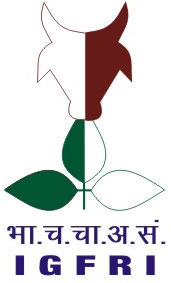 LAXMI NARAYAN & SONSMYGROW FODDER SEEDSAdd: 10, Dr. Bhabha Road, Neemuch (M.P.) INDIATEL.: +91-7423-220567, 407657, FAX : 220567E-mail: info@mygrowseeds.com
sales@mygrowseeds.com